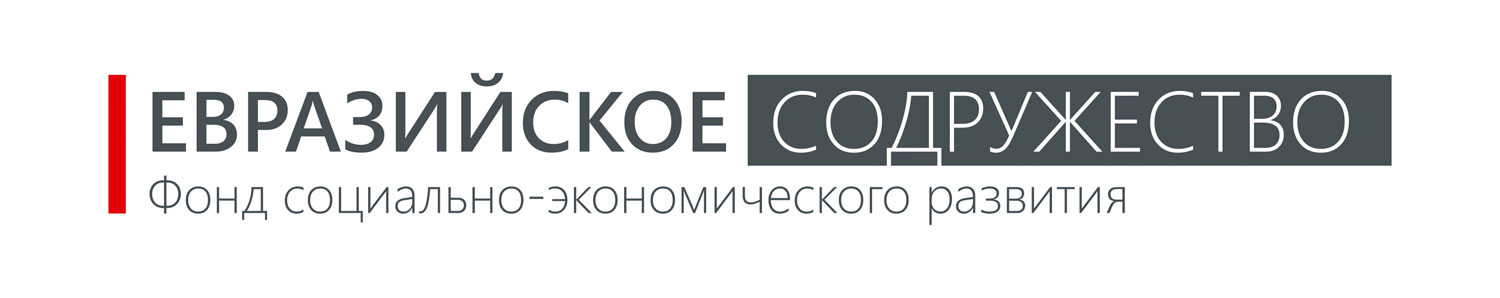 ПРОГРАММА КРУГЛОГО СТОЛА«Перспективы международного сотрудничества сопредельных государств в решении энергетических проблем»28 июля, 14.00Г. ЧелябинскМесто проведения: ФГБОУ ВПО «Южно-Уральский государственный университет» (национальный исследовательский университет)Организатор: Фонд социально-экономического развития «Евразийское содружество»